Познавательно-игровая программа «Я умею»  в 1 классе21 марта 2019 года в первом классе, совместно с родителями прошла познавательно-игровая программа  «Я умею». Программу подготовила и провела – Мелехова Валентина Владимировна, учитель начальных классов.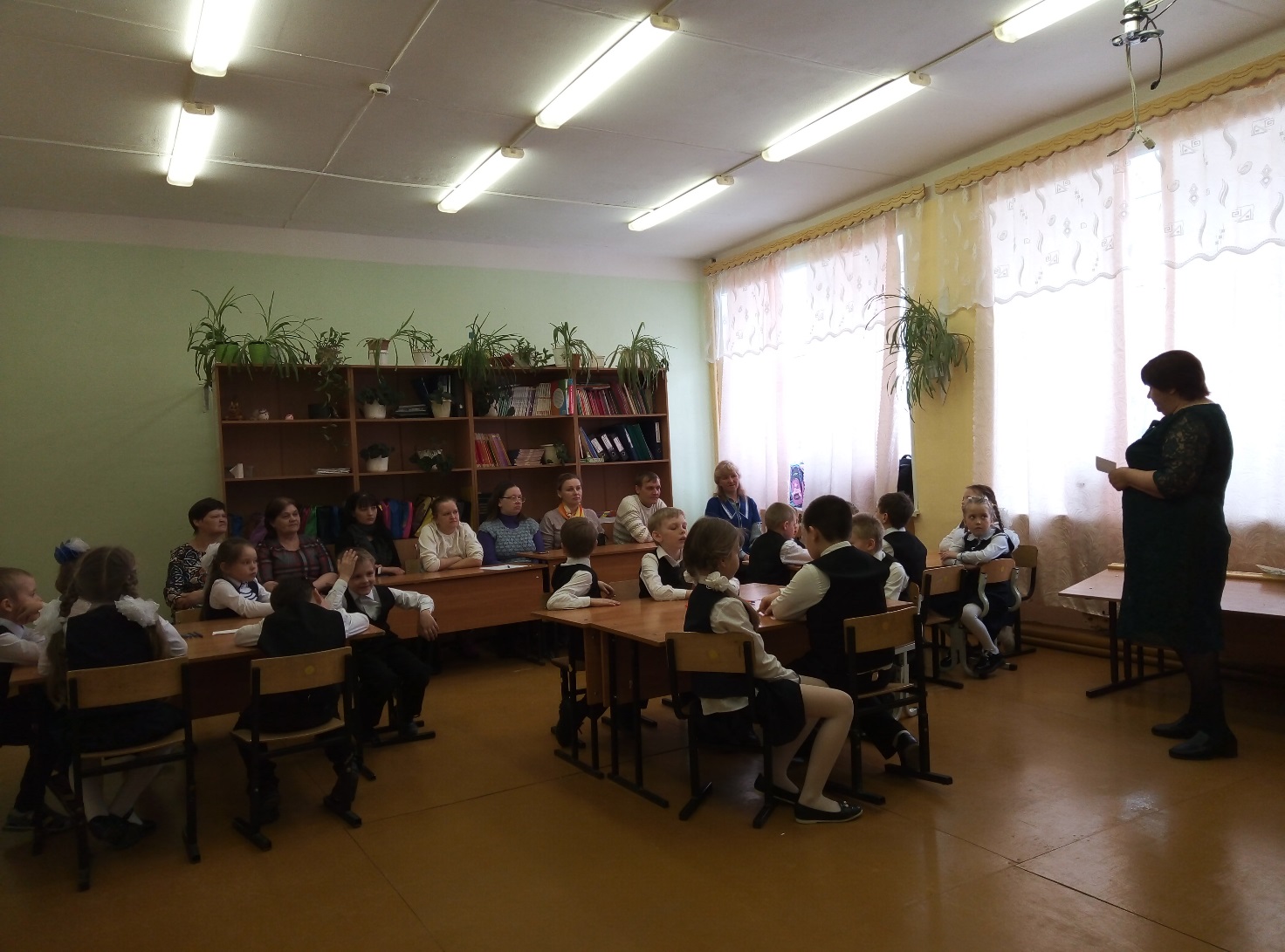 Ребята и родители работали группами. 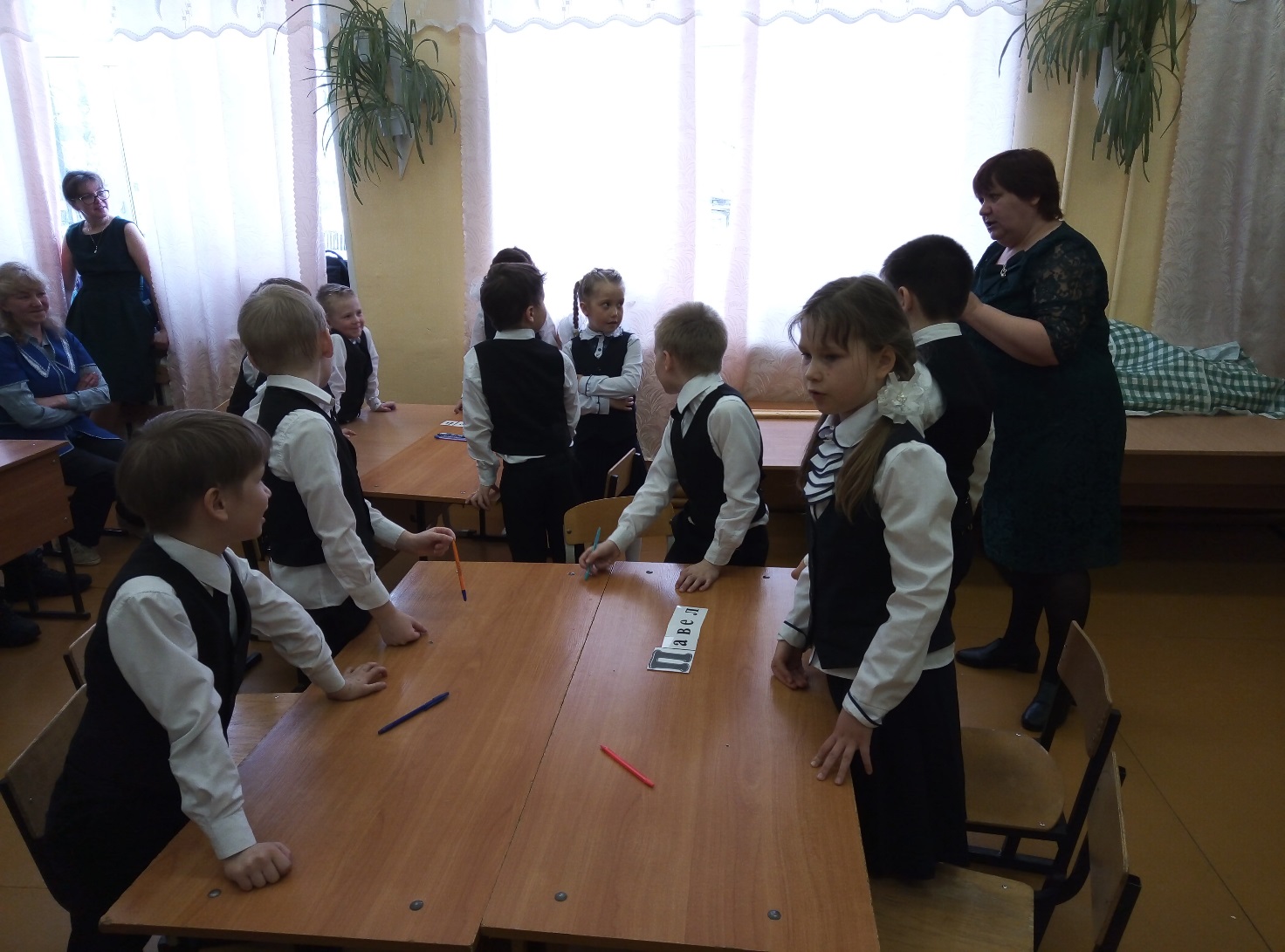 Учащиеся быстро и увлечённо собирали из букв слова, строились в порядке увеличения и уменьшения чисел, из геометрических фигур собрали одну большую.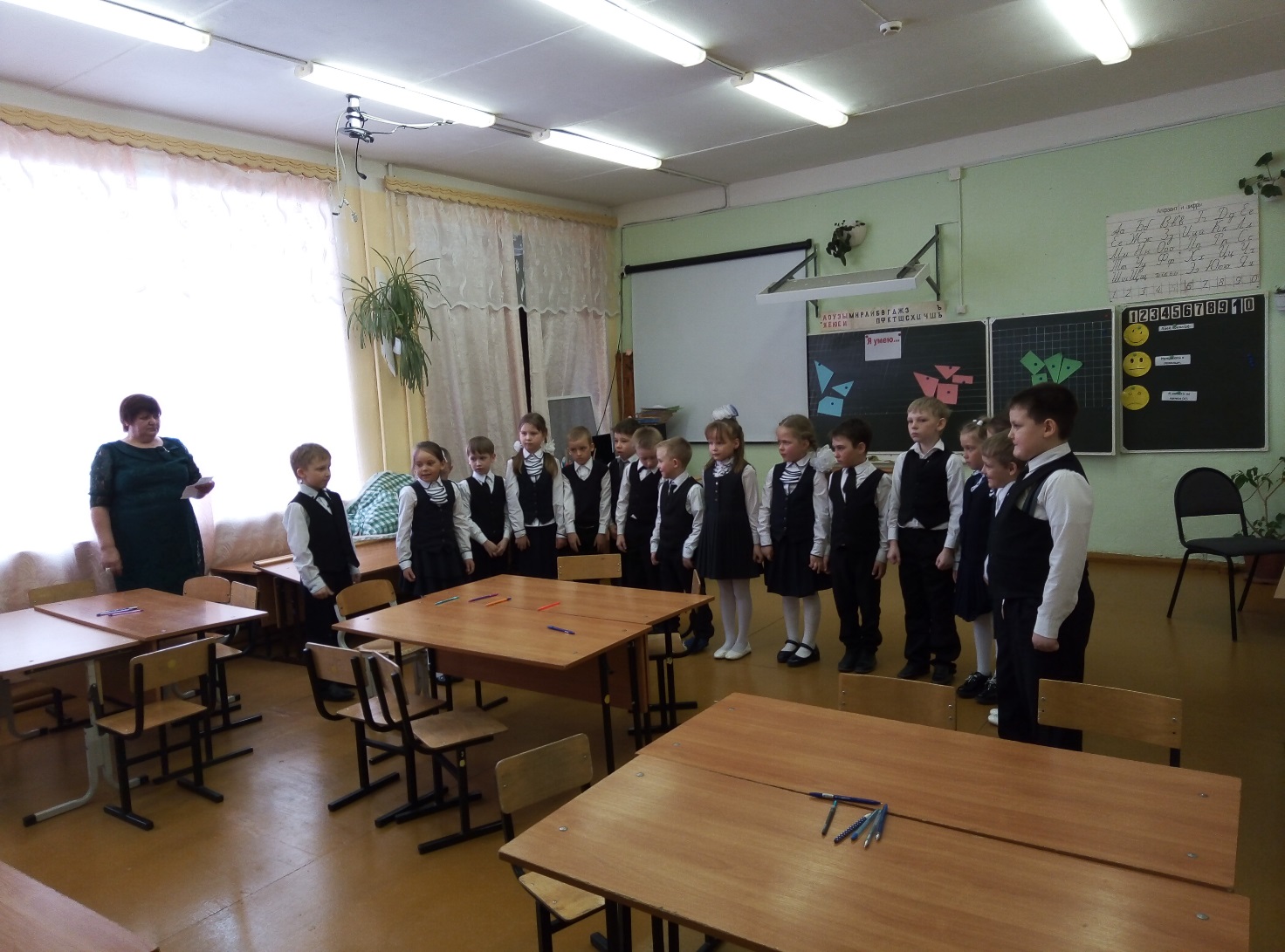  Прочитали стихотворение  С. Михалкова «А что у Вас», исполнили песню «Мамочка родная, мамочка», станцевали танец с воздушными шарами.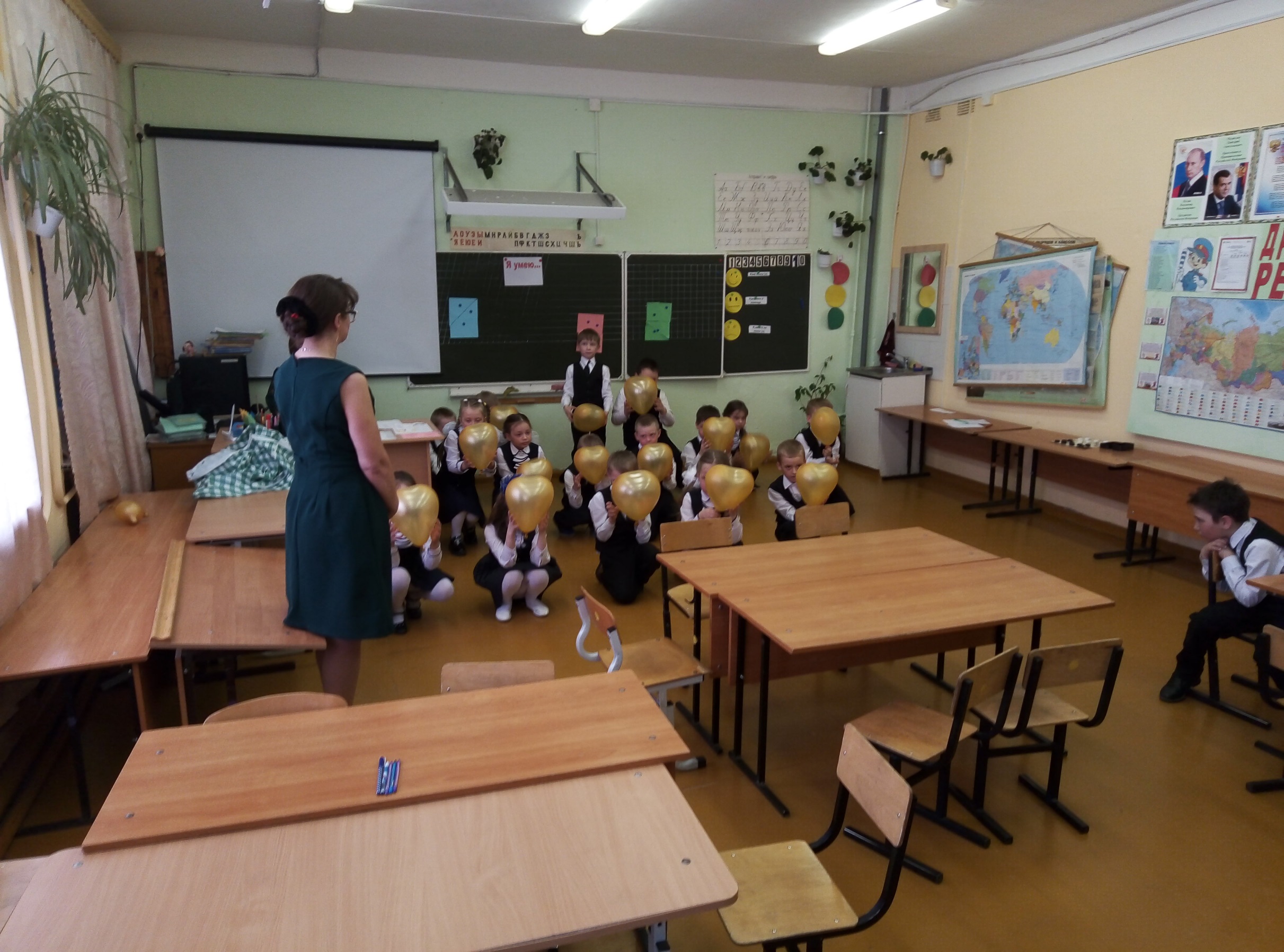 В конце занятия продолжили фразу –  «Я умею….». Спасибо за помощь в подготовке программы психологу школы – Барановой Н.Н., организатору по воспитательной работе – Лукиной О.П. , родителям.Мелехова В.В., учитель начальных классов